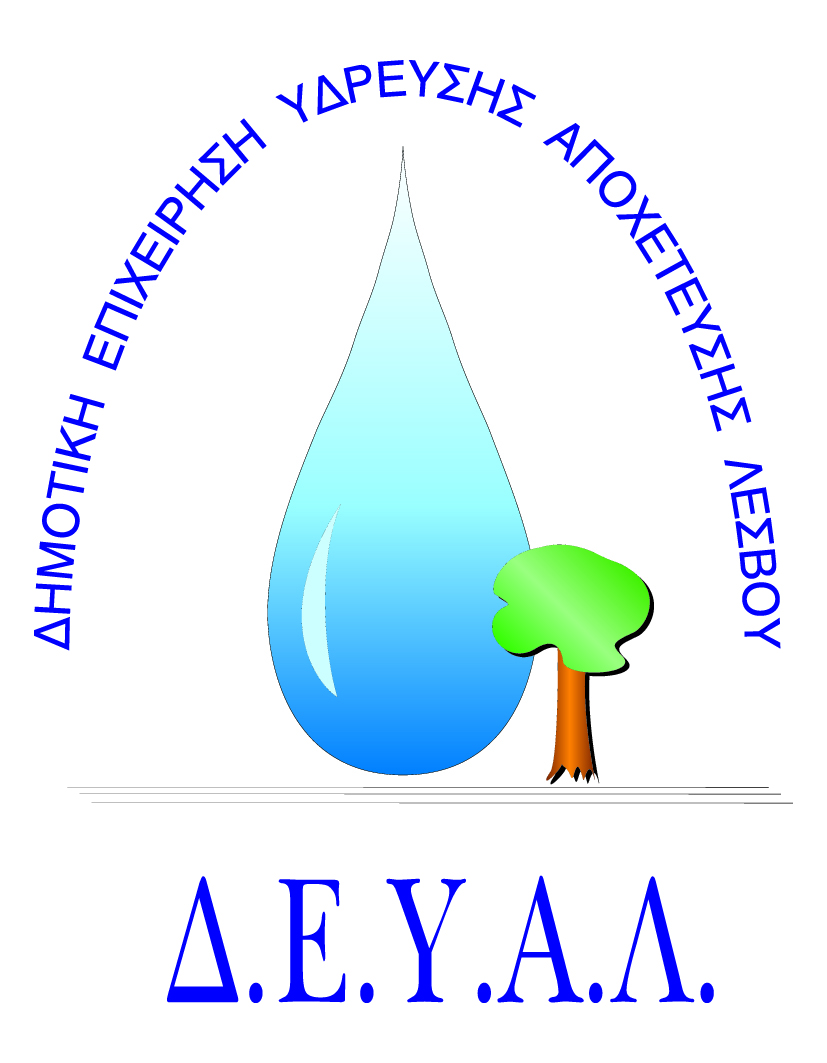 ΔΙΑΔΗΜΟΤΙΚΗ ΕΠΙΧΕΙΡΗΣΗ                                                            Ημερομηνία: 26/02/2021ΥΔΡΕΥΣΗΣ ΑΠΟΧΕΤΕΥΣΗΣ                                             ΛΕΣΒΟΥ                                                                                                          Προς                                                                                                          Δ.Ε.Υ.Α. ΛέσβουΕΝΤΥΠΟ 1 - ΟΙΚΟΝΟΜΙΚΗ ΠΡΟΣΦΟΡΑ	Προς Υπογραφή Προσφέροντος ή Εκπροσώπου του……………………………………………………… Όνομα υπογράφοντος……………………………………………….Αρ. Δελτίου Ταυτότητας/ΔιαβατηρίουΥπογράφοντος………………………………………………..Ιδιότητα υπογράφοντος…………………………………………… ΘΕΜΑ:   Προμήθεια υλικών για κατασκευή δικτύου Αποχέτευσης στο κτήριο βοθρολυμάτων των ΕΕΛ Μυτιλήνης.Αρ. πρωτ.:  2266 /26-02-2021Α/ΑΠΟΣΟΤΗΤΑΠΕΡΙΓΡΑΦΗΤΙΜΗ ΜΟΝ. ΚΟΣΤΟΣ11ΣΥΝΔΕΣΜΟΣ ΑΥΤΑΓΚΥΡΟΥΜΕΝΟΣ Φ160/160 PE (152-182)                              230mΣΩΛΗΝΑ Φ160 PE  16ATM  (μέτρα)      [ Τ.Π. 1 ]                    34ΗΛΕΚΤΡΟΜΟΥΦΑ Φ160 PE             [ Τ.Π. 2 ]         44ΗΛΕΚΤΡΟΓΩΝΙΑ Φ160 PE               [ Τ.Π. 2 ]ΚΑΘΑΡΗ ΑΞΙΑΚΑΘΑΡΗ ΑΞΙΑΚΑΘΑΡΗ ΑΞΙΑΚΑΘΑΡΗ ΑΞΙΑΦΠΑ 17%ΦΠΑ 17%ΦΠΑ 17%ΦΠΑ 17%ΣΥΝΟΛΟΣΥΝΟΛΟΣΥΝΟΛΟΣΥΝΟΛΟ